Als Ausrichter des. 3. Wertungsturniers des OfrSkV e.V. laden wir ein und würden uns freuen, Sie zum 3. WT begrüßen zu können.Spielort: 		Gasthaus Hubert		Weißenbacher Str. 33		91365 Weilersbach		Tel.: 09191- 94729Termin:		Samstag, 12.08.2023Beginn:	11.00 Uhr Startgeld:	Einzelwertung	13,00 € (einschl. 1,00 € Kartengeld)	Mannschaft	20,00 €	Tandem	10,00 €Verlustspielgeld:  		1,00 € je verlorenem SpielEingepasste Spiele:		0,25 € je eingepasstem SpielGespielt werden 3 Serien (je 48 Spiele) nach den Regeln der Internationalen Skatordnung. Es gilt die Turnierordnung des OfrSkV e.V..Zeitlimit:	2 Std. 10 Min pro Serie (einschl. Rauchpausen) Preise: 		In allen Wertungen wird das eingenommene Startgeld vollständig in Form von Geldpreisen an ca. 25% der Teilnehmer ausgeschüttetAnmeldung:		schriftlich (per e-mail oder Post) an:			Dieter Gonschorowski			Amselweg 23a			91096 Möhrendorf			E-Mail: Dieter.Gonschorowski@DSKV.de  Meldeschluss:			Donnerstag, den 10.08.2023In begründeten Einzelfällen: spätestens 1 Stunde vor Turnierbeginn im SpiellokalDie Forellen Forchheim und der Oberfränkische Skatverband e.V. wünschen allen Teilnehmern schon heute eine gute Anreise.Dieter Gonschorowski 						Hannelore HaaseSchriftführer „Die Forellen Forchheim“					Spielleitung OfrSkV e.V.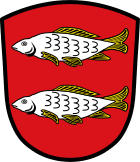 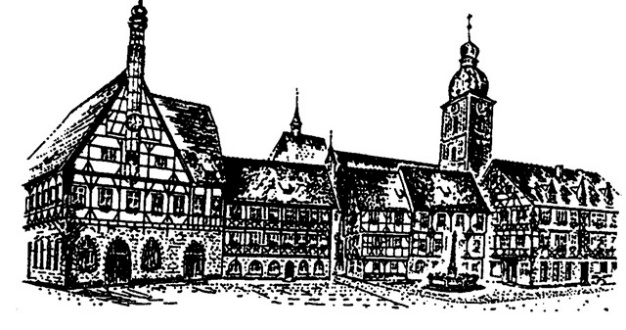 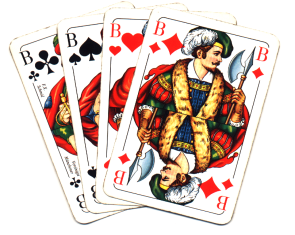         Skatverein       "Die Forellen Forchheim"        Skatverein       "Die Forellen Forchheim"Schriftführer:Dieter GonschorowskiAmselweg 23 A91096 Möhrendorf	Festnetz:	09131  45 00 80 9	Mobilfunknetz:	0160 84 47 97 3E-Mail: dieter.gonschorowski@dskv.de